附件8第七届上海大学生创新创业训练计划成果展线上排版格式要求1.图文展示部分格式为jpg，文件大小5M以内。规格要求宽度设置为1080px，长度建设在1920-3840px之间。电子版模板：链接：https://pan.baidu.com/s/1BLXaCVlSYWYB17hdxkDNLA 提取码：wxu3 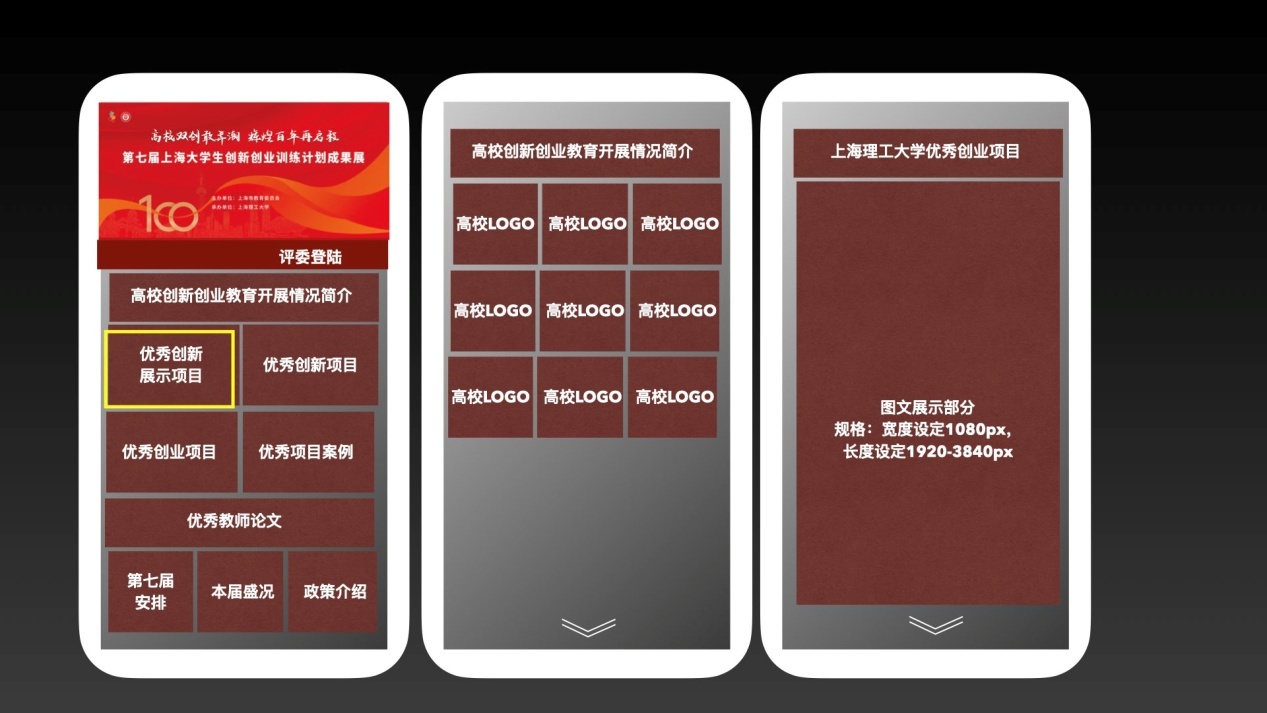 